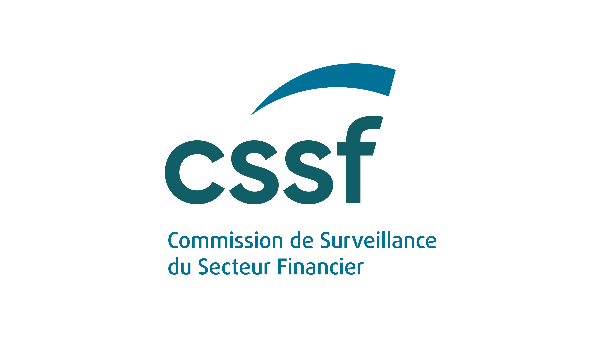 COMMISSION DE SURVEILLANCEDU SECTEUR FINANCIER283, route d’Arlon L-1150 LuxembourgBP : L-2991 Luxembourg		Instructions for filling in the information required in the various fields which are contained in the above table:All the fields in the right-hand column of the preceding table must be filled in.Item 1: The CSSF code of the AIFM is the identifier which the CSSF has attributed to the AIFM. It is made up of the letter A and eight numbers. The CSSF code of the AIF may be consulted on the CSSF's website under the following URL:http://supervisedentities.cssf.lu/index.html?language=fr&type=AIF#AdvancedSearch.Item 4: The CSSF code of the AIF is the identifier which the CSSF has attributed to the AIF. It is made up of the letter "V" and eight numbers.The form is to be submitted to the CSSF directly via eDesk (eDesk portal).Information to be provided to the CSSF by a Luxembourg AIFM when it ceases to manage unregulated AIFs (established in Luxembourg, in another EU Member State or in a third country) and/or regulated AIFs established in a third countryInformation to be provided to the CSSF by a Luxembourg AIFM when it ceases to manage unregulated AIFs (established in Luxembourg, in another EU Member State or in a third country) and/or regulated AIFs established in a third countryInformation to be provided to the CSSF by a Luxembourg AIFM when it ceases to manage unregulated AIFs (established in Luxembourg, in another EU Member State or in a third country) and/or regulated AIFs established in a third countryInformation to be provided to the CSSF by a Luxembourg AIFM when it ceases to manage unregulated AIFs (established in Luxembourg, in another EU Member State or in a third country) and/or regulated AIFs established in a third country1CSSF code of the AIFM (ANNNNNNNN)CSSF code of the AIFM (ANNNNNNNN)A     2Name of the AIFM3Name of the AIF4CSSF code of the AIF (VMMMMMMMM)CSSF code of the AIF (VMMMMMMMM)V     5Date from which the AIFM no longer manages the AIF  (date in DD/MM/YYYY format)Date from which the AIFM no longer manages the AIF  (date in DD/MM/YYYY format)